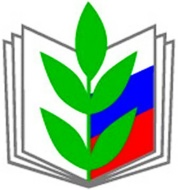 ПРОФСОЮЗ РАБОТНИКОВ НАРОДНОГО ОБРАЗОВАНИЯ И НАУКИ РФ(ОБЩЕРОССИЙСКИЙ ПРОФСОЮЗ ОБРАЗОВАНИЯ)АЛТАЙСКАЯ КРАЕВАЯ ОРГАНИЗАЦИЯП Р Е З И Д И У МП О С Т А Н О В Л Е Н И Е28 февраля  2020 г.	 	     г. Белокуриха	                       Протокол № 3-7О  предварительных итогах реализацииПилотного проекта по переходуна единый электронный профсоюзный билет, электронный реестр членов Профсоюза иавтоматизированный сбор статистических отчётовВ соответствии с постановлениями Исполнительного комитета Профсоюза от 23 сентября 2018 г. (Пост. № 14-5) и президиума краевой организации Профсоюза от 20 декабря 2018 г. (Прот.№ 17-3), с 1 января 2019 года Алтайская краевая организация Профсоюза вступила в пилотный проект по переходу на единый электронный профсоюзный билет, электронный реестр членов Профсоюза и автоматизированный сбор статистических отчётов.В течение 2020 года была создана рабочая группа по реализации проекта, сформирована необходимая нормативно-правовая база для цифровизации профсоюзного учёта, начала действовать система бонусов и скидок «Профкардс», проведено обучение ответственных за реализацию проекта в местных и первичных организациях Профсоюза с приглашением специалистов оператора проекта - ООО «Интернет-Медиа» и ЦС Профсоюза. В постоянном режиме действовала консультационная поддержка председателей местных и первичных профорганизаций по заполнению электронного реестра и проблемным вопросам реализации проекта со стороны заведующего общим отделом аппарата комитета краевой организации Профсоюза А.В. Пензиной. Круглосуточно действовала техническая поддержка по телефонам горячей линии.Подводя предварительные итоги основного этапа реализации Пилотного проекта (приложение – таблица), следует отметить, что на 21 февраля 2020 года только 14 районных организаций внесли в программу всех своих членов Профсоюза:Территориальная организация Благовещенского и Суетского районов.Егорьевская.Завьяловская.Залесовская.Змеиногорская.Зональная.Краснощековская.Кытмановская.Мамонтовская.Родинская.Рубцовская.Тюменцевская.Угловская.Шипуновская.При этом в 4 из них несвоевременно вносятся изменения по выбытию или по постановке на учет членов Профсоюза. Близки к завершению внесения в систему всех членов Профсоюза ещё 13 местных организаций: Бурлинская, Кулундинская,Локтевская,Панкрушихинская,Петропавловская,Советская,Тогульская,Третьяковская,Троицкая,Заринская городская,Территориальная организация г. Славгорода и г. Яровое, Территориальная организация Целинного и Ельцовского районов. Слабая работа по постановке на учет членов Профсоюза в электронном виде наблюдается в 9 организациях:Алтайской, Баевской, Быстроистокской, Калманской, Романовской, Солонешенской, Солтонской, Чарышской, Каменской. В 6 организациях совсем нет работы по внесению членов Профсоюза в систему АИС:Заринская районная.Курьинская.Немецкая.Первомайская.Усть-Калманская.Табунская (в стадии ликвидации).Таким образом, можно говорить, что в Алтайском крае первый этап пилотного проекта успешно реализован только в 40 % местных организаций Профсоюза.Между тем, практика реализации проекта в регионах России показывает, что ЕАИС значительно повышает качество внутрисоюзной работы в части ведения реестров организаций Профсоюза и объективного учета членов Профсоюза, позволяя актуализировать реестры организаций Профсоюза, проконтролировать учет штатных работников организаций Профсоюза, отдельные из которых до запуска Пилотного проекта не состояли на учете в первичной профсоюзной организации и не уплачивали членских профсоюзных взносов.Практика показывает, что не приступили к реализации Пилотного проекта в профсоюзных организациях, в которых:	- произошла смена председателей первичных и/или местных профсоюзных организаций в ходе отчетно-выборной кампании;	- отсутствует материально-техническая база для реализации Пилотного проекта Профсоюза (как правило, в малочисленных образовательных организациях отсутствие компьютера/доступа к компьютеру на рабочем месте председателя первичной профсоюзной организации, отсутствие или низкое качество интернета);	- экономят финансовые средства на выпуск пластиковых карт электронных профсоюзных билетов;	- у председателя профсоюзной организации существует субъективное мнение о несвоевременности и нецелесообразности реализации Пилотного проекта Профсоюза.С учётом вышеизложенного, заслушав и обсудив информацию Абдуллаева Ю.Г., председателя краевой организации Профсоюза, президиум краевой организации П О С Т А Н О В Л Я Е Т:Информацию о предварительных итогах реализации Пилотного проекта Профсоюза принять к сведению. Считать удовлетворительным ход реализации Пилотного проекта Профсоюза и отметить работу председателей и актива следующих местных организаций Профсоюза:2.1. Территориальная организация Благовещенского и Суетского районов (Радина Л.Н.).2.2. Егорьевская (Бойко Л.О.).2.3. Завьяловская (Зыга Н.В.).2.4. Залесовская (Саночкина Е.Н.).2.5. Змеиногорская (Рубцова Л.Н.).2.6. Зональная (Толстова С.В.).2.7. Краснощековская (Зайцева С.Ю.).2.8. Кытмановская (Гриценко Н.В.).2.9. Мамонтовская (Моисеева М.В.).2.10. Родинская (Супрун Н.В.).2.11. Рубцовская районная (Черных Н.А.).2.12. Тюменцевская (Кузнецова В.С.).2.13. Угловская (Казакова Н.Н.).2.14. Шипуновская (Губчук Д.П.).2.15. Бурлинская (Головенко Е.А.).2.17. Кулундинская (Денисова Г.Г.).2.18. Локтевская (Валентин Н.Ф.).2.19. Панкрушихинская (Ужакина Л.Г.).2.20. Петропавловская (Орлова Н.А.).2.21. Советская (Михайлевич Е.А.).2.22. Тогульская (Наумова И.В.).2.23. Третьяковская (Меркулова О.И.).2.24. Троицкая (Заболотникова И.А.).2.25. Заринская городская (Маркс Т.В.),2.26. Территориальная организация г. Славгорода и г. Яровое (Балашова Л.П.), 2.27. Территориальная организация Целинного и Ельцовского районов (Шестакова Н.К.). 3. Председателям местных (районных, городских), первичных (вузы, колледжи, техникумы) организаций Профсоюза проанализировать предварительные итоги реализации проекта в разрезе каждой первичной профорганизации и в целом по району/городу, отметив наиболее активные первички и приняв меры по активизации работы в отстающих.4. Обратить внимание председателей следующих местных организаций Профсоюза на необходимость срочной активизации работы по реализации проекта в части внесения всех членов Профсоюза в Единый электронный реестр:4.1. Алтайской (Клименко Н.В.), 4.2. Баевской (Азарова А.А.), 4.3. Быстроистокской (Нечаева Н.А.), 4.4. Калманской (Здерева Е.Г.), 4.5. Романовской (Лоскутникова И.В.), 4.6. Солонешенской (Головина О.И.), 4.7. Солтонской (Маслова Т.Л.), 4.8. Чарышской (Протасова С.М.), 4.9. Каменской (Осадченко Т.Н.). 5. Отметить неудовлетворительную работу и указать на недопустимость срыва работы по реализации проекта следующим председателям местных профсоюзных организаций:- Заринская районная (Кудрявцева Е.Н.);- Курьинская (Медведева Н.А.),- Немецкая (Попова И.А.),- Первомайская (Шиянова В.С.),- Усть-Калманская (Дорохина Ю.В.).6. Завершить работу по внесению всех членов Профсоюза в электронный реестр в срок до 20 апреля 2020 года.7. Комитету краевой организации Профсоюза (Абдуллаев Ю.Г., Пензина А.В.) продолжить работу по реализации проекта в части координации усилий местных и первичных организаций, оказания информационно-методической и консультативной поддержки.	8. Секретарям краевого комитета в образовательных округах обеспечить надлежащий контроль за исполнением настоящего постановления.Председатель Алтайскойкраевой организации Профсоюза                                                 Ю.Г. Абдуллаев